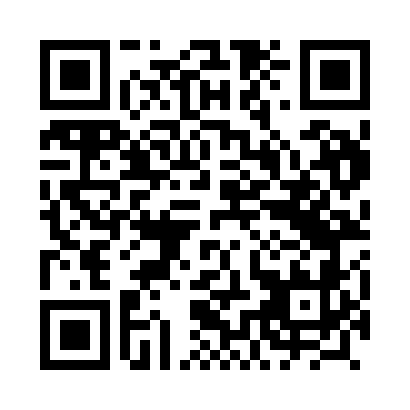 Prayer times for Lutoborz, PolandWed 1 May 2024 - Fri 31 May 2024High Latitude Method: Angle Based RulePrayer Calculation Method: Muslim World LeagueAsar Calculation Method: HanafiPrayer times provided by https://www.salahtimes.comDateDayFajrSunriseDhuhrAsrMaghribIsha1Wed2:345:1212:415:498:1110:362Thu2:305:1012:415:508:1210:393Fri2:285:0812:415:518:1410:434Sat2:275:0612:405:528:1610:465Sun2:265:0412:405:538:1710:476Mon2:255:0212:405:548:1910:477Tue2:255:0112:405:558:2110:488Wed2:244:5912:405:568:2210:499Thu2:234:5712:405:578:2410:4910Fri2:224:5512:405:588:2610:5011Sat2:224:5412:405:598:2710:5112Sun2:214:5212:406:008:2910:5113Mon2:204:5012:406:018:3110:5214Tue2:204:4912:406:028:3210:5315Wed2:194:4712:406:038:3410:5416Thu2:194:4612:406:048:3510:5417Fri2:184:4412:406:058:3710:5518Sat2:174:4312:406:068:3810:5619Sun2:174:4112:406:068:4010:5620Mon2:164:4012:406:078:4110:5721Tue2:164:3912:406:088:4310:5822Wed2:154:3712:406:098:4410:5823Thu2:154:3612:406:108:4610:5924Fri2:144:3512:416:118:4711:0025Sat2:144:3412:416:118:4811:0026Sun2:144:3312:416:128:5011:0127Mon2:134:3212:416:138:5111:0128Tue2:134:3012:416:148:5211:0229Wed2:134:2912:416:148:5311:0330Thu2:124:2912:416:158:5511:0331Fri2:124:2812:416:168:5611:04